                                                                                              Проєкт Ірина БАРАБУХ  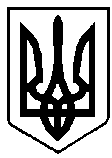 ВАРАСЬКА МІСЬКА РАДАВИКОНАВЧИЙ КОМІТЕТВАРАСЬКОЇ МІСЬКОЇ РАДИ                 Р І Ш Е Н Н Я                            15 липня 2022 року     			                                         №217-ПРВ-22-7210Розглянувши лист комунального підприємства «Управляюча компанія «Житлокомунсервіс» Вараської міської ради від 13 липня 2022 року №237 про проект фінансового плану на 2023 рік, з метою здійснення контролю за фінансово-господарською діяльністю, підвищення ефективності роботи комунальних підприємств міста, відповідно до статей 24, 78 Господарського кодексу України, рішення виконавчого комітету Вараської міської ради від 28 травня 2019 року №114 «Про затвердження порядку складання, затвердження та контролю виконання фінансових планів комунальних підприємств Вараської міської ради», керуючись статтями 17, 27, 59 Закону України «Про місцеве самоврядування в Україні», виконавчий комітет Вараської міської радиВ И Р І Ш И В:Затвердити фінансовий план комунального підприємства «Управляюча компанія «Житлокомунсервіс» Вараської міської ради на 2023 рік  №4560-ПЛ-01-22 (додається).Комунальному підприємству «Управляюча компанія «Житлокомунсервіс» Вараської міської ради:забезпечити виконання показників, передбачених фінансовим планом;забезпечити дотримання вимог чинного законодавства з питань оплати праці та недопущення заборгованості з її виплати;вчасно вживати заходів щодо погашення кредиторської та дебіторської
заборгованості;постійно вживати заходів щодо оптимізації витрат підприємства;забезпечити на підприємстві впровадження енергозберігаючих програм та енергоефективних заходів, проводити роботу щодо залучення інвестиційних коштів спрямованих на розвиток підприємства;постійно здійснювати аналіз показників фінансово-господарської діяльності та вживати дієві заходи щодо беззбиткової роботи підприємства.3.  Контроль за виконанням даного рішення покласти на заступника міського голови з питань діяльності виконавчих органів ради Ігоря ВОСКОБОЙНИКА.Міський голова                                                                 Олександр МЕНЗУЛПро затвердження фінансового плану     комунального  підприємства    «Управляюча компанія «Житлокомунсервіс» Вараської        міської      ради на 2023 рік    №4560-ПЛ-01-22